Historia kl.4 26.03.2020rRozwiąż quiz historyczny. POWODZENIAhttps://www.quizme.pl/quiz/start/1250224918Uczniowie IV Klasy proszę o wejście na stronę https://learningapps.org/ zalogowanie się ( każdy uczeń ma swój login i hasło) i wykonywanie ćwiczeń.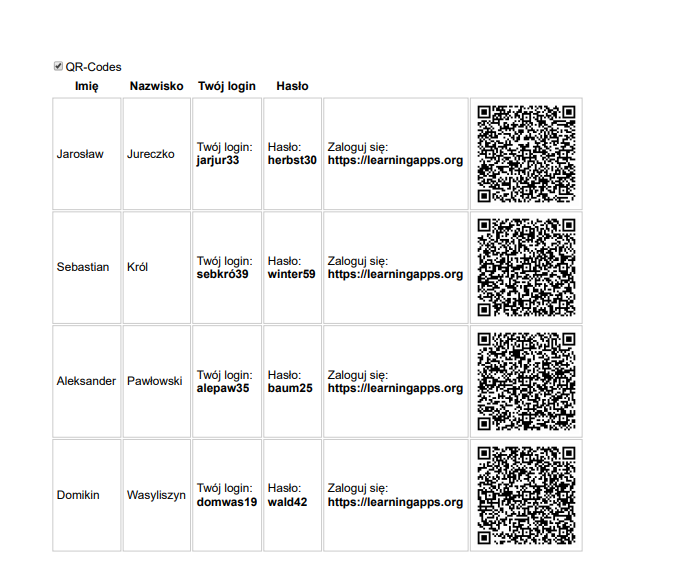 